COVINGTON INDEPENDENT PUBLIC SCHOOLS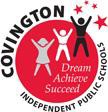 2023-2024 SCHOOL CALENDARAugust 21, 2023 	Opening Day for Staff, Schools ClosedAugust 22, 2023	Professional Development #1, Schools Closed August 23-25, 2023	Staff Planning Days, Schools ClosedAugust 28, 2023	First Day for StudentsSeptember 4, 2023	Holiday #1 Labor Day, Schools ClosedOctober 6, 2023	Staff Planning Day, Schools ClosedOctober 9, 2023	NKEA Day, Professional Development #2, Schools ClosedNovember 6, 2023	Staff Planning Day, Schools ClosedNovember 7, 2023	Election Day, Schools Closed November 22, 2023	Schools ClosedNovember 23, 2023	Holiday #2 Thanksgiving, Schools ClosedNovember 24, 2023	Schools ClosedDecember 18, 2023	Professional Development #3, Schools ClosedDecember 19-29, 2023	Winter Break, Schools ClosedJanuary 1, 2024	Winter Break, Schools ClosedJanuary 2, 2024	Staff Planning Day, Schools 	ClosedJanuary 15, 2024	Holiday #3 MLK, Jr. Day, Schools Closed January 17, 2024	Weather Day, Schools ClosedJanuary 19, 2024	Weather Day, Schools ClosedFebruary 16, 2024	Staff Planning Day, Schools 	ClosedFebruary 19, 2024	Holiday #4 Presidents Day, Schools ClosedMarch 15, 2024	Staff Planning Day, SchoolsMarch 18, 2024	Professional Development #4, Schools Closed April 8-12, 2024	Spring Break, Schools ClosedApril 2, 2024	Schools Closed 12:30 p.m. Due to WeatherApril 15, 2024	Staff Planning Days, Schools ClosedMay 21, 2024	Primary Election, Schools ClosedMay 27, 2024	Memorial Day, Schools ClosedMay 30 2024	Last Day for Students May 31, 2024	Staff Planning Days, Schools ClosedJune 3, 2024	Staff Planning Days, Schools ClosedJune 4, 2024	Closing Day for Staff, Schools ClosedJune 5-7, 2024	Possible Make-up days 164 Instructional Days, 185 School Days (teachers)4 Professional Development Days4 Holidays, 1 Open, 1 Closing9 Staff Planning Days2 Possible Make-up Days164 Instructional Days = 1077 hours